T.CEDİRNE VALİLİĞİ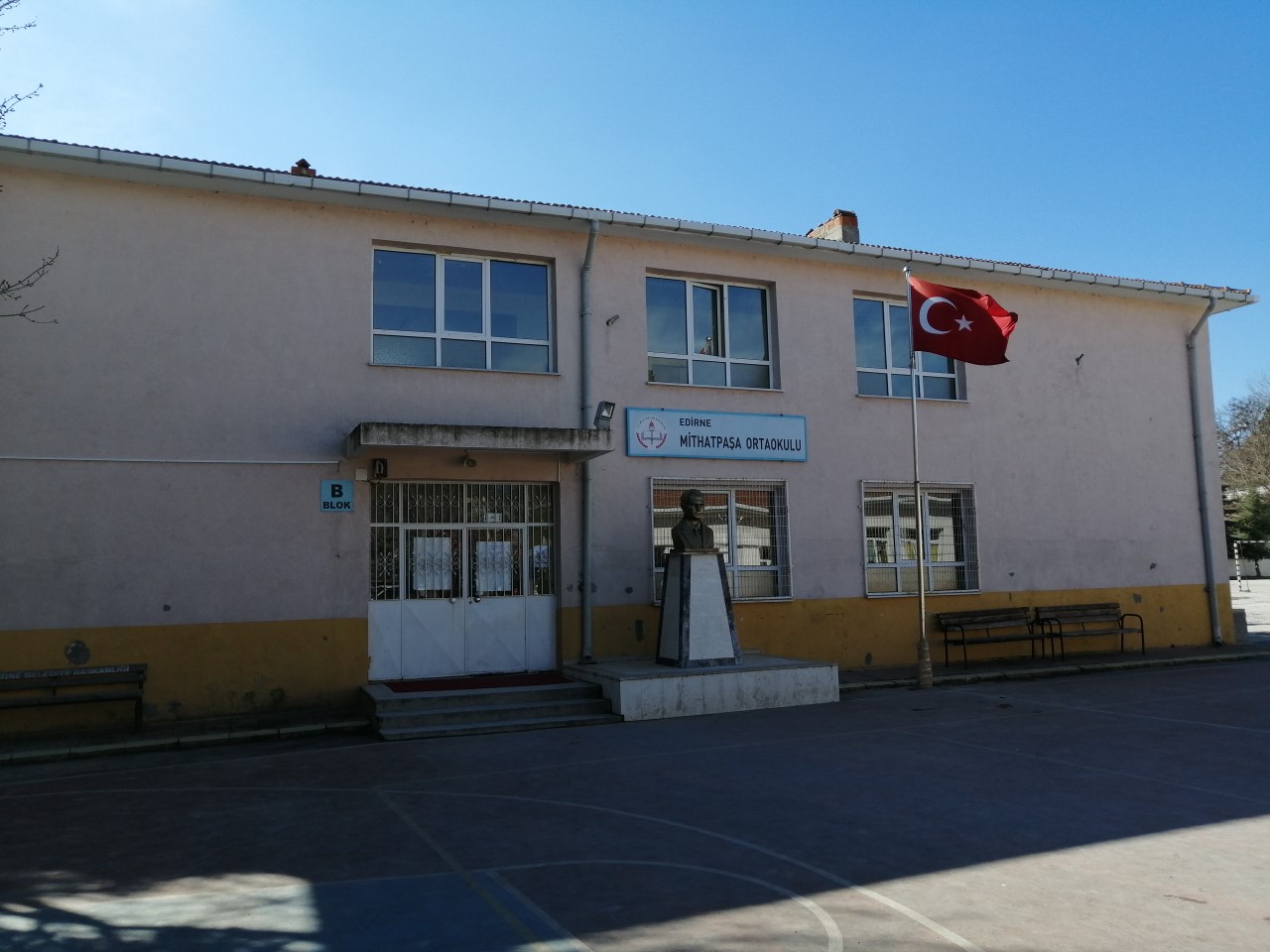 MİTHATPAŞA ORTAOKULU MÜDÜRLÜĞÜ2019-2023 STRATEJİK PLANI“Çalışmadan, yorulmadan, üretmeden, rahat yaşamak isteyen toplumlar, önce haysiyetlerini, sonra hürriyetlerini ve daha sonrada istiklal ve istikballerini kaybederler”.Mustafa Kemal ATATÜRK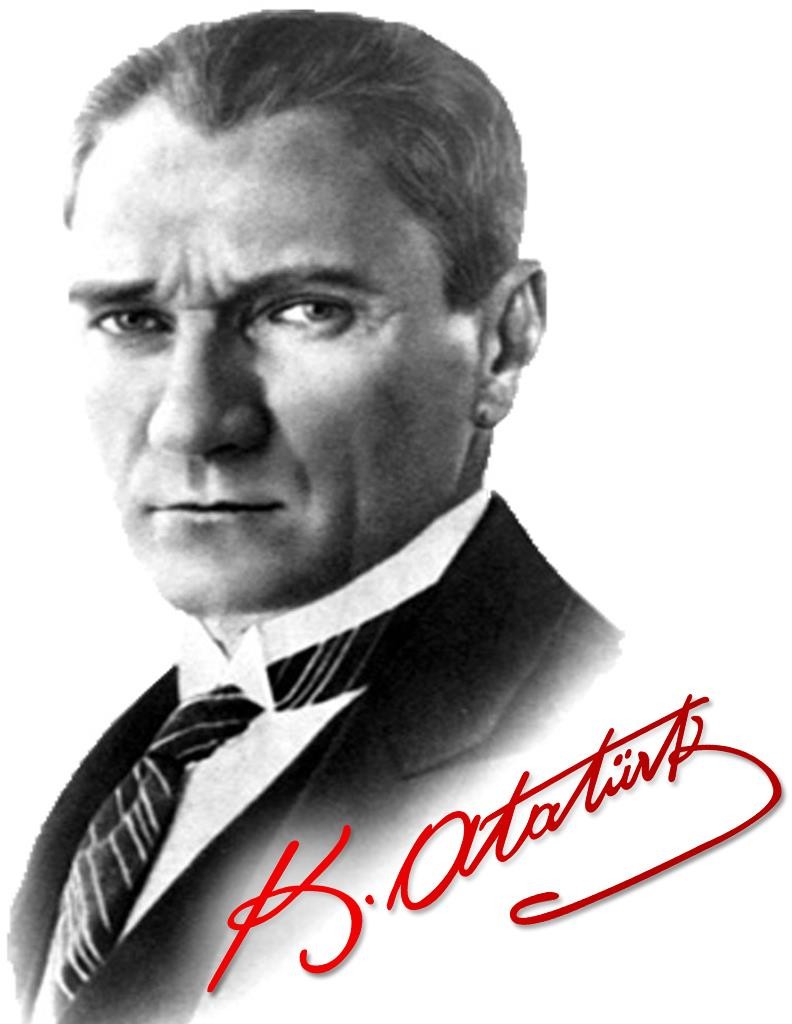 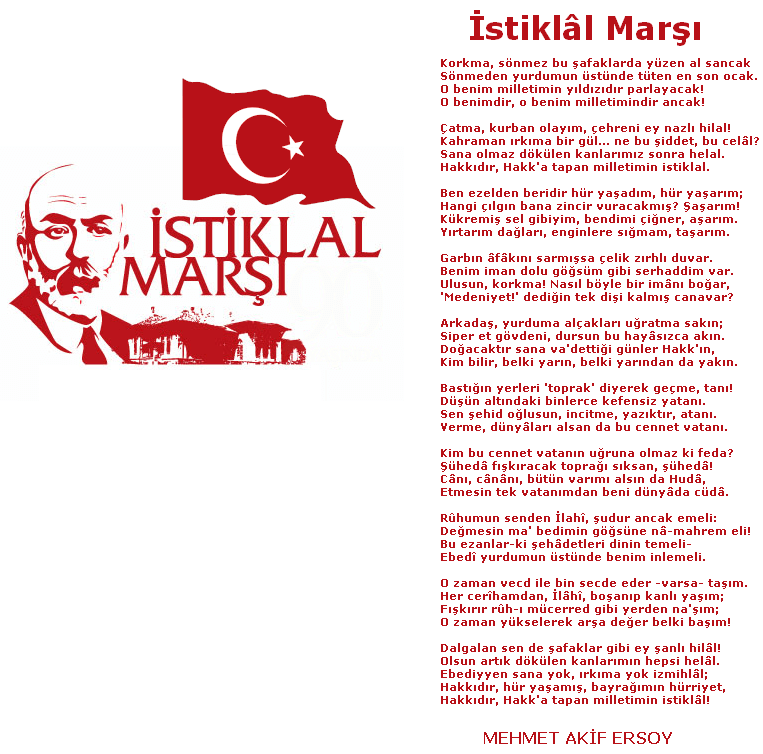 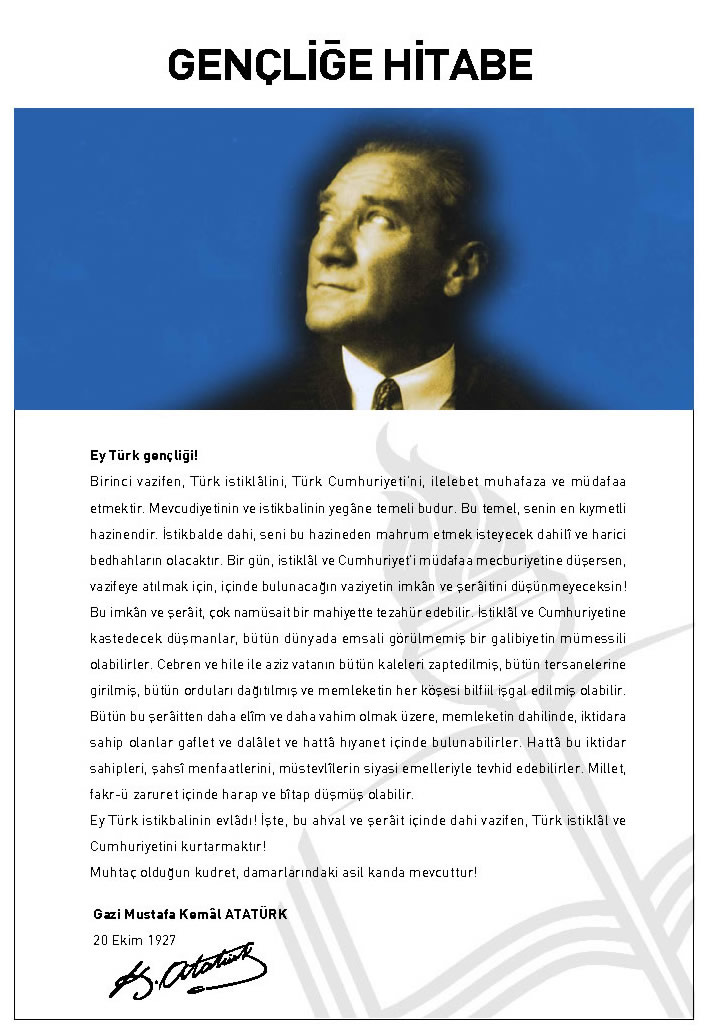 SUNUŞÇağımız dünyasında her alanda yaşanan hızlı gelişmelere paralel olarak eğitimin amaçlarında, yöntemlerinde ve işlevlerinde de değişimin olması vazgeçilmez, ertelenmez ve kaçınılmaz bir zorunluluk haline gelmiştir. Eğitimin her safhasında sürekli gelişime açık, nitelikli insan yetiştirme hedefine ulaşılabilmesi; belli bir planlamayı gerektirmektedir.Milli Eğitim Bakanlığı birimlerinin hazırlamış olduğu stratejik planlama ile izlenebilir, ölçülebilir ve geliştirilebilir çalışmaların uygulamaya konulması daha da mümkün hale gelecektir. Eğitim sisteminde planlı şekilde gerçekleştirilecek atılımlar; ülke bazında planlı bir gelişmenin ve başarmanın da yolunu açacaktır.Eğitim ve öğretim alanında mevcut değerlerimizin bilgisel kazanımlarla kaynaştırılması; ülkemizin ekonomik, sosyal, kültürel yönlerden gelişimine önemli ölçüde katkı sağlayacağı inancını taşımaktayız. Stratejik planlama, kamu kurumlarının varlığını daha etkili bir biçimde sürdürebilmesi ve kamu yönetiminin daha etkin, verimli, değişim ve yeniliklere açık bir yapıya kavuşturulabilmesi için temel bir araç niteliği taşımaktadır.Bu anlamda, 2019-2023 dönemi stratejik planının; belirlenmiş aksaklıkların çözüme kavuşturulmasını ve çağdaş eğitim ve öğretim uygulamalarının bilimsel yönleriyle başarıyla yürütülmesini sağlayacağı inancını taşımaktayız. Bu çalışmayı planlı kalkınmanın bir gereği olarak görüyor; planın hazırlanmasında emeği geçen tüm paydaşlara teşekkür ediyor, İlçemiz, İlimiz ve Ülkemiz eğitim sistemine hayırlı olmasını diliyorum.  Coşkun ÜNLÜ   Okul/Kurum MüdürüBÖLÜM - 1GİRİŞ VE PLANLAMA SÜRECİ	GİRİŞ2019-2023 dönemi stratejik plan hazırlanması süreci Üst Kurul ve Stratejik Plan Ekibinin oluşturulması ile başlamıştır. Ekip tarafından oluşturulan çalışma takvimi kapsamında ilk aşamada durum analizi çalışmaları yapılmış ve durum analizi aşamasında paydaşlarımızın plan sürecine aktif katılımını sağlamak üzere paydaş anketi, toplantı ve görüşmeler yapılmıştır.Durum analizinin ardından geleceğe yönelim bölümüne geçilerek okulumuzun amaç, hedef, gösterge ve eylemleri belirlenmiştir. Çalışmaları yürüten ekip ve kurul bilgileri altta verilmiştir.STRATEJİK PLAN ÜST KURULUBÖLÜM -2DURUM ANALİZİ2.1.OKULUMUZ VE TARİHÇESİ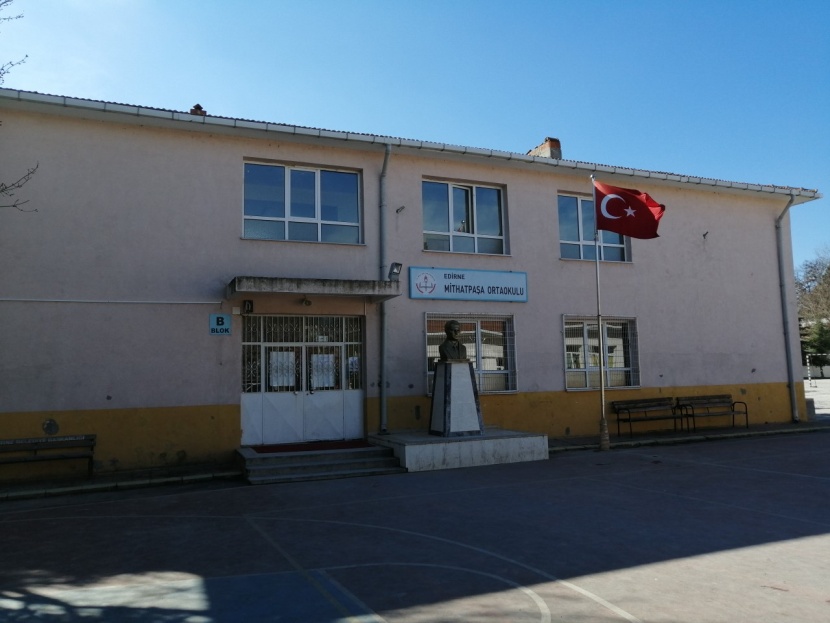 1889 yılında (Cemaat-ı İslamiye ) tarafından şimdiki Alaca Camii (Bedevi Ahmet Camii) karşısında tek derslikli, 1 öğretmenli (ZÜKÜR) Erkek Mektebi olarak hizmete açılmıştır. Okulun Müdürlüğünü yapan Hacı Hafız İbrahim Efendi,  aynı zamanda Beyazıt Camii’nin imamlığını da yapmıştır. Yine aynı yılda Beyazıt Camii civarında (İNAS) Kız Mektebi de açılmıştır. Okul müdürü de Hafız Ahmet Efendi olmuştur.Cumhuriyet’in ilanından sonra okulumuza ‘’Mithatpaşa ‘’ adı verilmiştir.Sonraki yıllarda şimdiki tek katlı binamızın ön kısmında Halk odası bulunuyormuş.Burası düzenlenerek 3 yıl öğrenim veren tek sınıflı okul haline getirilmiştir. Okul binası zamanla ihtiyaca cevap veremez olunca Başöğretmen Turgut ÖZBİL, Merhum Valimiz Emin AKINCI ve Tümgeneral Hakkı ÖNER’in girişimleri ile 5 derslik, 1 öğretmen odası ve uzun bir salondan oluşan ilave bir bina 63.000 TL harcanarak yapılmış ve 1948 yılında hizmete girmiştir. İlk mezunlarını 1950-1951 yılında vermiştir.Ancak öğrenci sayısının artması sonucu 1968-1969 Eğitim Öğretim yılında ikili öğretime geçilmiştir. 1975 yılında aynı arsa üzerine Milli Eğitim Bakanlığınca 1.000.000 TL harcanarak 2 katlı bir bina yapılmıştır. Bu binada 5 derslik, 2 idareci odası bulunmaktadır. Böylece normal öğrenime başlayan okulumuz 1990’lı yıllarda tekrar çiftli öğrenime dönmüştür. Günümüzde Ortaokul olarak hizmet vermektedir.Normal öğretime dönen okulumuzda bugün 1 müdür, 1 müdür yardımcısı, 9 branş öğretmeni, görev yapmaktadır.Okulumuzun KünyesiOkulumuzun Çalışan SayısıOkul Yerleşkesine İlişkin Bilgiler Sınıf Öğrenci sayılarıTeknolojik Kaynaklar TablosuGelir ve Gider BilgisiOkulumuzun genel bütçe ödenekleri, okul aile birliği gelirleri ve diğer katkılarda dâhil olmak üzere gelir ve giderlerine ilişkin son üç yıl gerçekleşme bilgileri alttaki tabloda verilmiştir. 2016 ve 2017 yılları gelir - gider bilgisi kurumumuz tek müdür tarafından yönetildiği için Mithatpaşa İlkokulu - Ortaokulu verilerine dayanmaktadır. 2017 yılı Eylül ayından itibaren okulumuza ayrı müdür ve müdür yardımcıları atanmış, yeni okul aile birliği oluşturulmuş verilerde bu duruma göre belirtilmiştir.PAYDAŞ ANALİZİKurumumuzun temel paydaşları öğrenci, veli ve öğretmen olmakla birlikte eğitimin dışsal etkisi nedeniyle okul çevresinde etkileşim içinde olunan geniş bir paydaş kitlesi bulunmaktadır. Paydaşlarımızın görüşleri anket, toplantı, dilek ve istek kutuları, elektronik ortamda iletilen önerilerde dâhil olmak üzere çeşitli yöntemlerle sürekli olarak alınmaktadır.Paydaş anketlerine ilişkin sonuçlar aşağıda verilmiştir:1.Öğrenci Anketi Sonuçları2.Öğretmen Anketi Sonuçları3.Veli Anketi SonuçlarıGZFT (Güçlü, Zayıf, Fırsat, Tehdit) AnaliziOkulumuzun temel istatistiklerinde verilen okul künyesi, çalışan bilgileri, bina bilgileri, teknolojik kaynak bilgileri ve gelir gider bilgileri ile paydaş anketleri sonucunda ortaya çıkan sorun ve gelişime açık alanlar iç ve dış faktör olarak değerlendirilerek GZFT tablosunda belirtilmiştir. Dolayısıyla olguyu belirten istatistikler ile algıyı ölçen anketlerden çıkan sonuçlar tek bir analizde birleştirilmiştir.Kurumun güçlü ve zayıf yönleri donanım, malzeme, çalışan, iş yapma becerisi, kurumsal iletişim gibi çok çeşitli alanlarda kendisinden kaynaklı olan güçlülükleri ve zayıflıkları ifade etmektedir ve ayrımda temel olarak okul müdürü/müdürlüğü kapsamından bakılarak iç faktör ve dış faktör ayrımı yapılmıştır.İçsel Faktörler Güçlü YönlerZayıf YönlerDışsal Faktörler FırsatlarTehditler2.11.GELİŞİM VE SORUN ALANLARIGelişim ve sorun alanları analizi ile GZFT analizi sonucunda ortaya çıkan sonuçların planın geleceğe yönelim bölümü ile ilişkilendirilmesi ve buradan hareketle hedef, gösterge ve eylemlerin belirlenmesi sağlanmaktadır. 	Gelişim ve sorun alanları ayrımında eğitim ve öğretim faaliyetlerine ilişkin üç temel tema olan Eğitime Erişim, Eğitimde Kalite ve kurumsal Kapasite kullanılmıştır. Eğitime erişim, öğrencinin eğitim faaliyetine erişmesi ve tamamlamasına ilişkin süreçleri; Eğitimde kalite, öğrencinin akademik başarısı, sosyal ve bilişsel gelişimi ve istihdamı da dâhil olmak üzere eğitim ve öğretim sürecinin hayata hazırlama evresini; Kurumsal kapasite ise kurumsal yapı, kurum kültürü, donanım, bina gibi eğitim ve öğretim sürecine destek mahiyetinde olan kapasiteyi belirtmektedir.Gelişim ve sorun alanlarına ilişkin GZFT analizinden yola çıkılarak saptamalar yapılırken yukarıdaki tabloda yer alan ayrımda belirtilen temel sorun alanlarına dikkat edilmesi gerekmektedir.Gelişim ve Sorun AlanlarımızBÖLÜM -3MİSYON ,VİZYON VE TEMEL DEĞERLER3.1.MİSYONOkul Müdürlüğümüzün Misyon, vizyon, temel ilke ve değerlerinin oluşturulması kapsamında öğretmenlerimiz, öğrencilerimiz, velilerimiz, çalışanlarımız ve diğer paydaşlarımızdan alınan görüşler, sonucunda stratejik plan hazırlama ekibi tarafından oluşturulan Misyon, Vizyon, Temel Değerler; Okulumuz üst kurulana sunulmuş ve üst kurul tarafından onaylanmıştır.MİSYONUMUZ; Biz Mithatpaşa Ortaokulu olarak; kişi hak ve özgürlüklerine saygılı, zamanın önemini bilen, geçmişine sahip çıkarak geleceğe daha emin adımlarla yürümeyi hedef edinen, emeğin değerini bilip emeğe gereken değeri verebilen, çevreye duyarlı, kendine güvenen, hoşgörülü, kendini ve toplumu geliştirmek adına fedakârlıktan kaçınmayan bireyler yetiştirmek.3.2.VİZYONVİZYONUMUZ; Mithatpaşa Ortaokulu olarak vizyonumuz “Çevrede, bölgede ve ülkede “MODEL OKUL” olmaktır.”TEMEL DEĞERLERİMİZ 1) Eğitim sevgiyle başlar.2) Eğitim-Öğretim tesadüflerle değil planlı yürütülmelidir.3) Gelecek Okul ve Ailenin elbirliğiyle gelecek.4) Öğrenmeyi öğreten bir eğitim-öğretim esastır.5) Tüm Öğrenciler öğrenebilir, bireysel farklılıklar zenginliğimizdir.6) Fikri hür vicdanı hür üretken nesiller yetiştirmek hedefimizdir.7) Atatürk’ün fikirleri, Türk Milli Eğitiminin Amaçları Yol göstericimizdir.BÖLÜM - 4AMAÇ, HEDEF VE EYLEMLERStratejik Amaç 1: Kayıt bölgemizde yer alan çocukların okullaşma oranlarını artıran, öğrencilerin uyum ve devamsızlık sorunlarını gideren etkin bir eğitim – öğretim sistemi uygulanacaktır.Stratejik Hedef 1.1.  Kayıt bölgemizde yer alan çocukların okullaşma oranları artırılacak ve öğrencilerin uyum ve devamsızlık sorunları giderilecektir.PERFORMANS GÖSTERGELERİEYLEMLER Stratejik Amaç 2:  Öğrencilerimizin gelişmiş dünyaya uyum sağlayacak şekilde donanımlı bireyler olabilmesi için eğitim ve öğretimde kalite artırılacaktır.Stratejik Hedef 2.1.Öğrenme kazanımlarını takip eden ve velileri de sürece dâhil eden bir yönetim anlayışı ile öğrencilerimizin akademik başarıları ve sosyal faaliyetlere etkin katılımı artırılacaktır.EYLEMLER Stratejik Hedef 2.2.Etkin bir rehberlik anlayışıyla, öğrencilerimizi ilgi ve becerileriyle orantılı bir şekilde üst öğrenime hazırlamak. PERFORMANS GÖSTERGELERİEYLEMLER Stratejik Amaç 3: Okulumuzun fiziki ve beşeri kaynaklarının sürekli iyileştirilmesini sağlayarak eğitim ve öğretimin niteliğini arttırmak. Stratejik Hedef 3.1.  Plan dönemi sonuna kadar tüm personelimizin mesleki bilgi, becerilerini ve Okulumuzun eğitim ortamları, fiziki yapı, kaynak ve ekipmanlarının kalitesini arttırarak etkin kullanımını sağlamak.PERFORMANS GÖSTERGELERİEYLEMLER 5. BÖLÜMMALİYETLENDİRME5.1.2019-2023 Stratejik Planı Faaliyet/Proje Maliyetlendirme TablosuİÇİNDEKİLERSAYFA NOSUNUŞİÇİNDEKİLERBÖLÜM 1: GİRİŞ VE PLAN HAZIRLIK SÜRECİBÖLÜM 2: DURUM ANALİZİ        Okulumuz ve Tarihçesi        Okulumuzun Mevcut Durumu: Temel İstatistikler        Paydaş Analizi        GZFT Analizi        Gelişim ve Sorun AlanlarımızBÖLÜM 3: MİSYON, VİZYON VE TEMEL DEĞERLER        Misyonumuz        Vizyonumuz        Temel DeğerlerimizBÖLÜM 4: AMAÇ, HEDEF VE EYLEMLER        TEMA 1: Eğitim ve Öğretime Erişim        TEMA 2: Eğitim ve Öğretimde Kalitenin Arttırılması        TEMA 3: Kurumsal KapasiteBÖLÜM 5: MALİYETLENDİRMEMaliyetlendirme TablosuÜst Kurul BilgileriÜst Kurul BilgileriEkip BilgileriEkip BilgileriAdı SoyadıUnvanıAdı SoyadıUnvanıCoşkun ÜNLÜOkul Müdürüİbrahim ALMACIKTürkçe ÖğretmeniHafize ORMANMüdür Yardımcısıİlker Mehmet DAĞCIMatematik ÖğretmeniNeşe CAVLAKMatematik ÖğretmeniErgun ÖZGER Sosyal Bilgiler ÖğretmeniCenk AKKANTürkçe ÖğretmeniSeda AYDIN KARACAUVAİngilizce ÖğretmeniGülçin ALDEMİROkul Aile Birliği BaşkanıSinem ÇAKIROĞLUBeden Eğitimi Öğretmeni   İli: EDİRNE   İli: EDİRNE   İli: EDİRNE   İli: EDİRNEİlçesi: MERKEZİlçesi: MERKEZİlçesi: MERKEZAdres:YENİİMARET MAH. TOPYOLU CAD. NO: 9YENİİMARET MAH. TOPYOLU CAD. NO: 9YENİİMARET MAH. TOPYOLU CAD. NO: 9Coğrafi Konum (link):Coğrafi Konum (link):https://goo.gl/maps/fhwBpsmJAcU2Telefon Numarası: (284) 224 17 03(284) 224 17 03(284) 224 17 03Faks Numarası:Faks Numarası:(284) 224 01 10e- Posta Adresi:708856@meb.k12.tr708856@meb.k12.tr708856@meb.k12.trWeb sayfası adresi:Web sayfası adresi:http://mpasaortaokulu.meb.k12.trKurum Kodu:708856708856708856Öğretim Şekli:Öğretim Şekli:Tam GünOkulun Hizmete Giriş Tarihi: 1889Okulun Hizmete Giriş Tarihi: 1889Okulun Hizmete Giriş Tarihi: 1889Okulun Hizmete Giriş Tarihi: 1889Toplam Çalışan Sayısı Toplam Çalışan Sayısı 14Öğrenci Sayısı:Kız3838Öğretmen SayısıKadın4Öğrenci Sayısı:Erkek4949Öğretmen SayısıErkek5Öğrenci Sayısı:Toplam8787Öğretmen SayısıToplam9Derslik Başına Düşen Öğrenci SayısıDerslik Başına Düşen Öğrenci SayısıDerslik Başına Düşen Öğrenci Sayısı17,40Şube Başına Düşen Öğrenci SayısıŞube Başına Düşen Öğrenci SayısıŞube Başına Düşen Öğrenci Sayısı21,75Öğretmen Başına Düşen Öğrenci SayısıÖğretmen Başına Düşen Öğrenci SayısıÖğretmen Başına Düşen Öğrenci Sayısı9,66Şube Başına 30’dan Fazla Öğrencisi Olan Şube SayısıŞube Başına 30’dan Fazla Öğrencisi Olan Şube SayısıŞube Başına 30’dan Fazla Öğrencisi Olan Şube Sayısı0Öğrenci Başına Düşen Toplam Gider MiktarıÖğrenci Başına Düşen Toplam Gider MiktarıÖğrenci Başına Düşen Toplam Gider Miktarı191,00 TLÖğretmenlerin Kurumdaki Ortalama Görev SüresiÖğretmenlerin Kurumdaki Ortalama Görev SüresiÖğretmenlerin Kurumdaki Ortalama Görev Süresi4Unvan*ErkekKadınToplamOkul Müdürü ve Müdür Yardımcısı112Branş Öğretmeni549Rehber Öğretmen000İdari Personel000Yardımcı Personel022Güvenlik Personeli101Toplam Çalışan Sayıları7714Okul Bölümleri Okul Bölümleri Özel AlanlarVarYokOkul Kat Sayısı2Çok Amaçlı SalonXDerslik Sayısı5Çok Amaçlı SahaXDerslik Alanları (m2)40KütüphaneXKullanılan Derslik Sayısı5Fen LaboratuvarıXŞube Sayısı5Bilgisayar LaboratuvarıXİdari Odaların Alanı (m2)33İş AtölyesiXÖğretmenler Odası (m2)23Tas. Beceri AtölyesiXOkul Oturum Alanı (m2)1214PansiyonXOkul Bahçesi (Açık Alan)(m2)2500Akıl Zeka Oyunları AtölyesiXOkul Kapalı Alan (m2)5000Sanatsal, bilimsel ve sportif amaçlı toplam alan (m2)3610Kantin (m2)9Tuvalet Sayısı7SINIFIKızErkekToplam5/A513186/A614207/A127198/A78158/B8715Genel Toplam384987Akıllı Tahta Sayısı8TV Sayısı-Masaüstü Bilgisayar Sayısı8Yazıcı Sayısı1Taşınabilir Bilgisayar Sayısı1Fotokopi Makinası Sayısı1Projeksiyon Sayısı1İnternet Bağlantı Hızı16 mbpsYıllarGelir MiktarıGider Miktarı201713.343,8513.296,9820184299,702525,00201914295,1114,293,45MADDELERKesinlikle KatılıyorumKatılıyorumKararsızımKısmen KatılıyorumKatılmıyorumGRAFİK OLARAK1) Öğretmenlerimle ihtiyaç duyduğumda rahatlıkla görüşebilirim.5414124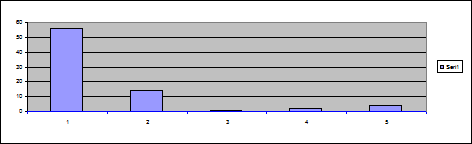 2) Okul müdürü ile ihtiyaç duyduğumda rahatlıkla konuşabiliyorum.50101311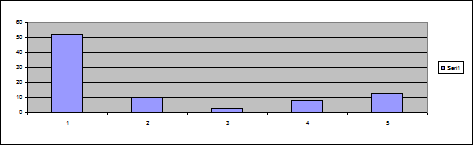 3) Okula ilettiğimiz öneri ve isteklerimiz dikkate alınır.657111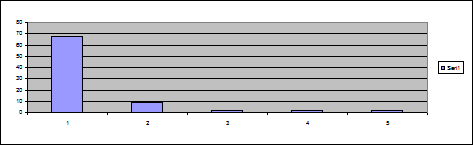 4)Okulda kendimi güvende hissediyorum.4918521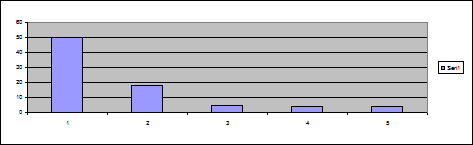 5) Okulda öğrencilerle ilgili alınan kararlarda bizlerin görüşleri alınır.50183226)Öğretmenler yeniliğe açık olarak derslerin işlenişinde çeşitli yöntemler kullanmaktadır.6391117) Derslerde konuya göre uygun araç gereçler kullanılmaktadır.5711124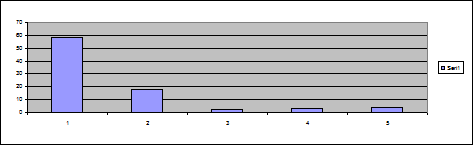 8) Teneffüslerde ihtiyaçlarımı giderebiliyorum.6481119) Okulun içi ve dışı temizdir.561511210)Okulun binası ve diğer fiziki mekânlar yeterlidir.31156176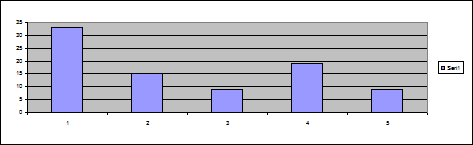 11) Okul kantininde satılan malzemeler sağlıklı ve güvenlidir.491733312) Okulumuzda yeterli miktarda sanatsal ve kültürel faaliyetler düzenlenmektedir.201121032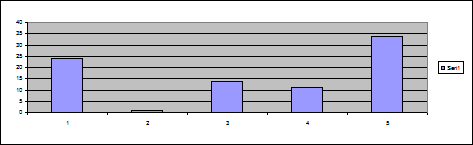 13) Okulumuzun Olumlu (başarılı)  ve Olumsuz (başarısız) Yönlerine İlişkin Görüşleriniz.13) Okulumuzun Olumlu (başarılı)  ve Olumsuz (başarısız) Yönlerine İlişkin Görüşleriniz.13) Okulumuzun Olumlu (başarılı)  ve Olumsuz (başarısız) Yönlerine İlişkin Görüşleriniz.Olumlu (Başarılı) yönlerimizOlumsuz (başarısız) yönlerimiz1Okul bahçesinin büyük, oyun alanlarının çok olması.Öğrencilerimizin bazılarının  davranışlarının iyi olmaması.2Akıllı tahtalarBilgisayar sınıfının olmaması.3Sınıfları temizliğiPanoların yetersiz olması4Öğretmen ve idarenin ilgi alakasıFen Laboratuvarının olmaması. 5Tuvaletlerin çok temiz olmasıOkulun iç ve dış boyasının iyi olmaması.Sıra NoMADDELERMADDELERKATILMA DERECESİ(katılan sayısı)KATILMA DERECESİ(katılan sayısı)KATILMA DERECESİ(katılan sayısı)KATILMA DERECESİ(katılan sayısı)KATILMA DERECESİ(katılan sayısı)GRAFİK OLARAKGRAFİK OLARAKSıra NoMADDELERMADDELERKesinlikle KatılıyorumKatılıyorumKararsızımKısmen KatılıyorumKatılmıyorumGRAFİK OLARAKGRAFİK OLARAK1Okulumuzda alınan kararlar, çalışanların katılımıyla alınır.Okulumuzda alınan kararlar, çalışanların katılımıyla alınır.71- --2Kurumdaki tüm duyurular çalışanlara zamanında iletilir.Kurumdaki tüm duyurular çalışanlara zamanında iletilir.611--3Her türlü ödüllendirmede adil olma, tarafsızlık ve objektiflik esastır.Her türlü ödüllendirmede adil olma, tarafsızlık ve objektiflik esastır.53- --4Kendimi, okulun değerli bir üyesi olarak görürüm.Kendimi, okulun değerli bir üyesi olarak görürüm.43--15Çalıştığım okul bana kendimi geliştirme imkânı tanımaktadır.Çalıştığım okul bana kendimi geliştirme imkânı tanımaktadır.71---6Okul, teknik araç ve gereç yönünden yeterli donanıma sahiptir.Okul, teknik araç ve gereç yönünden yeterli donanıma sahiptir.43--17Okulda çalışanlara yönelik sosyal ve kültürel faaliyetler düzenlenir.Okulda çalışanlara yönelik sosyal ve kültürel faaliyetler düzenlenir.53---8Okulda öğretmenler arasında ayrım yapılmamaktadır.Okulda öğretmenler arasında ayrım yapılmamaktadır.61 1- -9Okulumuzda yerelde ve toplum üzerinde olumlu etki bırakacak çalışmalar yapmaktadır.Okulumuzda yerelde ve toplum üzerinde olumlu etki bırakacak çalışmalar yapmaktadır.611 --10Yöneticilerimiz, yaratıcı ve yenilikçi düşüncelerin üretilmesini teşvik etmektedir.Yöneticilerimiz, yaratıcı ve yenilikçi düşüncelerin üretilmesini teşvik etmektedir.53---11Yöneticiler, okulun vizyonunu, stratejilerini, iyileştirmeye açık alanlarını vs. çalışanlarla paylaşır.Yöneticiler, okulun vizyonunu, stratejilerini, iyileştirmeye açık alanlarını vs. çalışanlarla paylaşır.43--112Okulumuzda sadece öğretmenlerin kullanımına tahsis edilmiş yerler yeterlidir.Okulumuzda sadece öğretmenlerin kullanımına tahsis edilmiş yerler yeterlidir.53---13Alanıma ilişkin yenilik ve gelişmeleri takip eder ve kendimi güncellerim.Alanıma ilişkin yenilik ve gelişmeleri takip eder ve kendimi güncellerim.71 -- - 14Okulumuzun Olumlu (başarılı)  ve Olumsuz (başarısız) Yönlerine İlişkin Görüşleriniz.Okulumuzun Olumlu (başarılı)  ve Olumsuz (başarısız) Yönlerine İlişkin Görüşleriniz.Okulumuzun Olumlu (başarılı)  ve Olumsuz (başarısız) Yönlerine İlişkin Görüşleriniz.Okulumuzun Olumlu (başarılı)  ve Olumsuz (başarısız) Yönlerine İlişkin Görüşleriniz.Okulumuzun Olumlu (başarılı)  ve Olumsuz (başarısız) Yönlerine İlişkin Görüşleriniz.Okulumuzun Olumlu (başarılı)  ve Olumsuz (başarısız) Yönlerine İlişkin Görüşleriniz.Okulumuzun Olumlu (başarılı)  ve Olumsuz (başarısız) Yönlerine İlişkin Görüşleriniz.Okulumuzun Olumlu (başarılı)  ve Olumsuz (başarısız) Yönlerine İlişkin Görüşleriniz.Okulumuzun Olumlu (başarılı)  ve Olumsuz (başarısız) Yönlerine İlişkin Görüşleriniz.Olumlu (Başarılı) yönlerimizOlumlu (Başarılı) yönlerimizOlumlu (Başarılı) yönlerimizOlumlu (Başarılı) yönlerimizOlumlu (Başarılı) yönlerimizOlumlu (Başarılı) yönlerimizOlumlu (Başarılı) yönlerimizOlumsuz (başarısız) yönlerimiz1Yenilikçi düşüncelerin olmasıYenilikçi düşüncelerin olmasıYenilikçi düşüncelerin olmasıYenilikçi düşüncelerin olmasıYenilikçi düşüncelerin olmasıYenilikçi düşüncelerin olmasıYenilikçi düşüncelerin olmasıÖğrencilerin devamsızlık ve davranış problemleri2İdarenin yaklaşımı, öğretmenler eşit haklara sahiptir, kişiler arasında ayrım yapılmaz.İdarenin yaklaşımı, öğretmenler eşit haklara sahiptir, kişiler arasında ayrım yapılmaz.İdarenin yaklaşımı, öğretmenler eşit haklara sahiptir, kişiler arasında ayrım yapılmaz.İdarenin yaklaşımı, öğretmenler eşit haklara sahiptir, kişiler arasında ayrım yapılmaz.İdarenin yaklaşımı, öğretmenler eşit haklara sahiptir, kişiler arasında ayrım yapılmaz.İdarenin yaklaşımı, öğretmenler eşit haklara sahiptir, kişiler arasında ayrım yapılmaz.İdarenin yaklaşımı, öğretmenler eşit haklara sahiptir, kişiler arasında ayrım yapılmaz.Eğitim konusundaçevre, aile duvarının yıkılamaması.Sıra NoSıra NoMADDELERMADDELERMADDELERKATILMA DERECESİKATILMA DERECESİKATILMA DERECESİKATILMA DERECESİKATILMA DERECESİGRAFİK OLARAKGRAFİK OLARAKSıra NoSıra NoMADDELERMADDELERMADDELERKesinlikle KatılıyorumKatılıyorumKararsızımKısmen KatılıyorumKatılmıyorumGRAFİK OLARAKGRAFİK OLARAK11İhtiyaç duyduğumda okul çalışanlarıyla rahatlıkla görüşebiliyorum.İhtiyaç duyduğumda okul çalışanlarıyla rahatlıkla görüşebiliyorum.İhtiyaç duyduğumda okul çalışanlarıyla rahatlıkla görüşebiliyorum.531512422Bizi ilgilendiren okul duyurularını zamanında öğreniyorum.Bizi ilgilendiren okul duyurularını zamanında öğreniyorum.Bizi ilgilendiren okul duyurularını zamanında öğreniyorum.519131133Okula ilettiğim istek ve şikâyetlerim dikkate alınıyor.Okula ilettiğim istek ve şikâyetlerim dikkate alınıyor.Okula ilettiğim istek ve şikâyetlerim dikkate alınıyor.63911144Öğretmenler yeniliğe açık olarak derslerin işlenişinde çeşitli yöntemler kullanmaktadır.Öğretmenler yeniliğe açık olarak derslerin işlenişinde çeşitli yöntemler kullanmaktadır.Öğretmenler yeniliğe açık olarak derslerin işlenişinde çeşitli yöntemler kullanmaktadır.491752255Okulda yabancı kişilere karşı güvenlik önlemleri alınmaktadır.Okulda yabancı kişilere karşı güvenlik önlemleri alınmaktadır.Okulda yabancı kişilere karşı güvenlik önlemleri alınmaktadır.501832266Okulda bizleri ilgilendiren kararlarda görüşlerimiz dikkate alınır.Okulda bizleri ilgilendiren kararlarda görüşlerimiz dikkate alınır.Okulda bizleri ilgilendiren kararlarda görüşlerimiz dikkate alınır.63911177E-Okul Veli Bilgilendirme Sistemi ile okulun internet sayfasını düzenli olarak takip ediyorum.E-Okul Veli Bilgilendirme Sistemi ile okulun internet sayfasını düzenli olarak takip ediyorum.E-Okul Veli Bilgilendirme Sistemi ile okulun internet sayfasını düzenli olarak takip ediyorum.571112488Çocuğumun okulunu sevdiğini ve öğretmenleriyle iyi anlaştığını düşünüyorum.Çocuğumun okulunu sevdiğini ve öğretmenleriyle iyi anlaştığını düşünüyorum.Çocuğumun okulunu sevdiğini ve öğretmenleriyle iyi anlaştığını düşünüyorum.621011199Okul, teknik araç ve gereç yönünden yeterli donanıma sahiptir.Okul, teknik araç ve gereç yönünden yeterli donanıma sahiptir.Okul, teknik araç ve gereç yönünden yeterli donanıma sahiptir.55141231010Okul her zaman temiz ve bakımlıdır.Okul her zaman temiz ve bakımlıdır.Okul her zaman temiz ve bakımlıdır.311561761111Okulun binası ve diğer fiziki mekânlar yeterlidir.Okulun binası ve diğer fiziki mekânlar yeterlidir.Okulun binası ve diğer fiziki mekânlar yeterlidir.49173331212Okulumuzda yeterli miktarda sanatsal ve kültürel faaliyetler düzenlenmektedir.Okulumuzda yeterli miktarda sanatsal ve kültürel faaliyetler düzenlenmektedir.Okulumuzda yeterli miktarda sanatsal ve kültürel faaliyetler düzenlenmektedir.2111210311313Okulumuzun Olumlu (başarılı)  ve Olumsuz (başarısız) Yönlerine İlişkin Görüşleriniz.Okulumuzun Olumlu (başarılı)  ve Olumsuz (başarısız) Yönlerine İlişkin Görüşleriniz.Okulumuzun Olumlu (başarılı)  ve Olumsuz (başarısız) Yönlerine İlişkin Görüşleriniz.Okulumuzun Olumlu (başarılı)  ve Olumsuz (başarısız) Yönlerine İlişkin Görüşleriniz.Okulumuzun Olumlu (başarılı)  ve Olumsuz (başarısız) Yönlerine İlişkin Görüşleriniz.Okulumuzun Olumlu (başarılı)  ve Olumsuz (başarısız) Yönlerine İlişkin Görüşleriniz.Okulumuzun Olumlu (başarılı)  ve Olumsuz (başarısız) Yönlerine İlişkin Görüşleriniz.Okulumuzun Olumlu (başarılı)  ve Olumsuz (başarısız) Yönlerine İlişkin Görüşleriniz.Okulumuzun Olumlu (başarılı)  ve Olumsuz (başarısız) Yönlerine İlişkin Görüşleriniz.Olumlu (Başarılı) yönlerimizOlumlu (Başarılı) yönlerimizOlumlu (Başarılı) yönlerimizOlumlu (Başarılı) yönlerimizOlumlu (Başarılı) yönlerimizOlumlu (Başarılı) yönlerimizOlumlu (Başarılı) yönlerimizOlumsuz (başarısız) yönlerimiz1Sınıfların temiz ve düzenli olmasıSınıfların temiz ve düzenli olmasıSınıfların temiz ve düzenli olmasıSınıfların temiz ve düzenli olmasıSınıfların temiz ve düzenli olmasıSınıfların temiz ve düzenli olmasıSınıfların temiz ve düzenli olmasıSpor salonu bulunmaması2Sınıflarda akıllı tahta bulunmasıSınıflarda akıllı tahta bulunmasıSınıflarda akıllı tahta bulunmasıSınıflarda akıllı tahta bulunmasıSınıflarda akıllı tahta bulunmasıSınıflarda akıllı tahta bulunmasıSınıflarda akıllı tahta bulunmasıSoyunma odalarının olmaması3Tuvaletlerin temiz olmasıTuvaletlerin temiz olmasıTuvaletlerin temiz olmasıTuvaletlerin temiz olmasıTuvaletlerin temiz olmasıTuvaletlerin temiz olmasıTuvaletlerin temiz olmasıBilgisayar sınıfı bulunmaması4Öğretmenlerin ve idarenin ilgi alakasıÖğretmenlerin ve idarenin ilgi alakasıÖğretmenlerin ve idarenin ilgi alakasıÖğretmenlerin ve idarenin ilgi alakasıÖğretmenlerin ve idarenin ilgi alakasıÖğretmenlerin ve idarenin ilgi alakasıÖğretmenlerin ve idarenin ilgi alakasıFen laboratuvarı bulunmaması 5Okul bahçesinin geniş olması, oyun alanlarının çok olmasıOkul bahçesinin geniş olması, oyun alanlarının çok olmasıOkul bahçesinin geniş olması, oyun alanlarının çok olmasıOkul bahçesinin geniş olması, oyun alanlarının çok olmasıOkul bahçesinin geniş olması, oyun alanlarının çok olmasıOkul bahçesinin geniş olması, oyun alanlarının çok olmasıOkul bahçesinin geniş olması, oyun alanlarının çok olmasıMüzik aletlerinin bulunmamasıÖğrencilerÖğrencilerin sosyalleşmeye açık bireyler olması. ÇalışanlarKurum personelinin deneyimli ve işbirliğine yatkın olması.VelilerVelilerimizin yetiştirildiği çevre ve kültür sebebiyle özellikle müzik alanında istekli olmalarıBina ve YerleşkeŞehir merkezinde olması ulaşım sorununun olmamasıDonanımİnternet, akıllı tahta, Akıl ve Zeka Oyunları ile Yazılım ve Tasarım Atölyesi vb bulunmasıBütçeOkulun bulunduğu çevrede okulun ihtiyaçlarını gidermek için gönüllü bağış yapabilecek hayırseverlerin olmasıYönetim SüreçleriYöneticilerin tüm paydaşları ortak bir amaç etrafında toplayabilmeleriİletişim SüreçleriÖğretmenlerimizin ve velilerimizin bir kısmının iletişime açık olmasıÖğrencilerÖğrencilerin kendilerini geliştirme ve yenilikçiliğe açık bireyler olmamasıÇalışanlarOkulun bulunduğu çevrenin etkisiyle motivasyon eksikliğiVelilerEkonomik yetersizlik ve eğitim düzeylerinin düşük olması, iletişime açık olmamalarıBina ve YerleşkeB Blok binasının fiziksel eksikliklerinin olmasıDonanımBütçeOkul aile birliğinin etkin olarak çalışmaması ve bütçe yetersizliğiYönetim Süreçleri Öğrencilerin ve velilerin iletişime açık olmaması sebebiyle belirlenen hedeflere ulaşmada yetersizliklerin aşılamamasıİletişim SüreçleriProje, beceri üretme kapasitesinin düşük olmasıVb.PolitikMEB’İN kalite ve misyon farklılaşması konusundaki yeni düzenlemeleri EkonomikOkul ve çevresinin kalkınmasını sağlamaya yönelik projelerin teşvik edilip yaygınlaştırılmasıSosyolojikGirişimcilik konusunda farkındalığın artması TeknolojikProje ve bilimsel etkinliklerin çeşitliliğinin artmasıMevzuat-YasalMEB in 2019-2023 Stratejik planıEkolojikSıfır atık projesine dâhil olmamızPolitikEğitim politikalarında yaşanan değişimlerin eğitim kalitesini olumsuz etkilemesi EkonomikEğitim öğretim çalışmalarının desteklenmesi konusunda mali mevzuatın getirdiği kısıtlarSosyolojikUlusal ve uluslararası projelere katılım sağlayamamaMedyanın eğitici görevini yerine getirmemesiTeknolojikÖğrenciler tarafından teknoloji kullanım seviyenin düşük olması Mevzuat-YasalEğitim politikalarında yaşanan değişimlerin eğitim kalitesini olumsuz etkilemesi Ekolojik-Eğitime ErişimEğitimde KaliteKurumsal KapasiteOkullaşma OranıAkademik BaşarıKurumsal İletişimOkula Devam/ DevamsızlıkSosyal, Kültürel ve Fiziksel GelişimKurumsal YönetimOkula Uyum, OryantasyonSınıf TekrarıBina ve YerleşkeÖzel Eğitime İhtiyaç Duyan Bireylerİstihdam Edilebilirlik ve YönlendirmeDonanımYabancı ÖğrencilerÖğretim YöntemleriTemizlik, HijyenDers araç gereçleriİş Güvenliği, Okul Güvenliği1.TEMA: EĞİTİM VE ÖĞRETİME ERİŞİM1.TEMA: EĞİTİM VE ÖĞRETİME ERİŞİM1Öğrencilerin okula devamı konusunda idare ve öğretmenler gayretli çalışmaktadır.2Özel eğitime ihtiyaç duyan bireyler için destek eğitim odası açılmış ve RAM ile işbirliği yapılarak çalışmalar yürütülmektedir.3Öğrencilerimizin ve öğretmenlerimizin yeni nesil eğitim modeli olan STEM ve kodlama çalışmaları gibi eğitimlere ulaşması için hazırlıkların yapılması.2.TEMA: EĞİTİM VE ÖĞRETİMDE KALİTE2.TEMA: EĞİTİM VE ÖĞRETİMDE KALİTE1Akademik başarıyı arttırmak için kurslar açılmakta ve ilgi alanlarına göre yarışmalar düzenlenmekte ayrıca eğitimde web 2.0 araçlarının etkin olarak kullanılması için öğretmenlerimiz “Eğitimde Yeni Yaklaşımlar Kursuna” teşvik edilmektedir.2Öğrencilerimizin sosyal kültürel ve fiziksel gelişimlerini tamamlamaları için kurslar,yarışmalar,geziler ,okul ve sınıf geneli projeler düzenlenmektedir.3Öğretmenler Hizmet içi eğitim vasıtasıyla öğretim yöntem ve teknikleri alanında kurslar almaktadır.4Ders araç gereçlerimiz yeterlidir.3.TEMA: KURUMSAL KAPASİTE3.TEMA: KURUMSAL KAPASİTE1Okulumuzun faaliyetleri yapılan çalışmalar ve projeler tüm paydaşlar tarafından bilinmesi sağlanmaktadır.Okul Web sayfamızın etkin kullanılması için duyuru ve haberler site üzerinden yapılmaktadır.2Kurumsal yönetim anlayışımız adillik,şeffaflık,hesap verebilirlik ve sorumluluk ilkeleri üzerine kurulmuştur.3Mevcut bina yapısının gerektirdiği donanıma sahip ancak bina yapısından kaynaklı donanım eksiklikleri bulunmaktadır.4Temizlik ve hijyen kurum olarak önemsediğimiz ve düzenli kontrol ettiğimiz bir husustur. Çalışanlar Hijyen Eğitimi almıştır.5Okulumuzda risk analizi yapılmış ve iş güvenliği kapsamında gerekli iyileştirmeler devam etmektedir.Ders saatlerinde bahçe kapıları kapalı tutulmaktadır. Merkezi sistem 4 adet kamerayla izlenmektedir.1. TEMA: EĞİTİM VE ÖĞRETİME ERİŞİMSAM1PERFORMANS GÖSTERGELERİSAM1PERFORMANS GÖSTERGELERİMevcutSonraki Yıl HedefleriSonraki Yıl HedefleriSonraki Yıl HedefleriSonraki Yıl HedefleriSonraki Yıl HedefleriSH1PERFORMANS GÖSTERGELERİ201820192020202120222023PG1.1.aKayıt bölgesindeki öğrencilerden okula kayıt yaptıranların oranı (%)% 90% 93% 95% 97% 98% 100PG1.1.bOkula yeni başlayan öğrencilerden oryantasyon eğitimine katılanların oranı (%) % 85% 90% 95% 97% 98% 100PG1.1.cBir eğitim ve öğretim döneminde 20 gün ve üzeri devamsızlık yapan öğrenci oranı (%)% 64% 48% 40 % 30% 25% 20PG1.1.dBir eğitim ve öğretim döneminde 20 gün ve üzeri devamsızlık yapan yabancı öğrenci oranı (%)% 2% 0% 0% 0% 0% 0PG1.1.eOkulun özel eğitime ihtiyaç duyan bireylerin kullanımına uygunluğu (0-1) 111111PG1.1.fÖzel eğitime ihtiyaç duyan öğrencilerin uyumunun sağlanmasına  yönelik öğretmen eğitimlerine katılan branş öğretmeni oranı (%)% 60% 65% 70% 75% 80% 85NOEylem İfadesiEylem SorumlusuBaşlama TarihiNOEylem İfadesiEylem SorumlusuBaşlama Tarihi1.1.1Tüm çağ nüfusu velilerine yönelik bilgilendirme toplantılarının düzenlenmesiHafize ORMAN28/06/20191.1.2Devamsızlığı azaltmak için okulda gezi faaliyetleri düzenleme.İlker Mehmet DAĞCI27/09/20191.1.3Devamsızlığı azaltmak için okulumuzda yeni açılan Akıl ve Zeka Oyunları ile Yazılım ve Tasarım Atölyesini ilgi çekici hale getirmek.Neşe CAVLAK27/09/20191.1.4Devamsızlığı azaltmak için öğrencilerimizi sosyal, kültürel ve sportif faaliyetlere yönlendirmek.Sinem ÇAKIROĞLU27/09/20191.1.5Öğretmenlerle öğretimde çağa ve teknolojiye uygun yöntem ve materyallerin kullanımı konusunda toplantılar düzenleyerek derslerin işlenişini daha etkin ve ilgi çekici kılmak.İbrahim ALMACIK27/09/20191.1.6E-twinning katılımını arttırarak veli öğrenci ve öğretmen iş birliğinde artış sağlamak.Seda AYDIN KARACAUVA27/09/20192. TEMA: EĞİTİM VE ÖĞRETİMDE KALİTENİN ARTTIRILMASISAM2PERFORMANS GÖSTERGELERİSAM2PERFORMANS GÖSTERGELERİMevcutSonraki Yıl HedefleriSonraki Yıl HedefleriSonraki Yıl HedefleriSonraki Yıl HedefleriSonraki Yıl HedefleriSH1PERFORMANS GÖSTERGELERİ201820192020202120222023PG2.1.aBir eğitim ve öğretim döneminde bilimsel, kültürel, sanatsal ve sportif alanlarda en az bir faaliyete katılan öğrenci oranı (%)% 30% 70% 75% 80% 85% 90PG2.1.bBir eğitim ve öğretim döneminde bilimsel, kültürel, sanatsal ve sportif alanlarda düzenlenen faaliyet sayısı058101215PG2.1.cÖğrenci başına okunan kitap sayısı 4,816,127,509,0012,0015,00PG2.1.d5.sınıf yılsonu başarı puanı ortalamaları81,1181,6182,1182,6183,11PG2.1.e6.sınıf yılsonu başarı puanı ortalamaları67,3063,8664,8665,8666,86-PG2.1.f7.sınıf yılsonu başarı puanı ortalamaları65,4666,2467,0267,80--PG2.1.g8.sınıf yılsonu başarı puanı ortalamaları63,6164,5765,53---PG2.1.hOrtaöğretime merkezi sınavla yerleşen öğrenci oranı (%)% 0% 0% 0% 5% 8% 10PG2.1.ıUlusal ve Uluslararası projelere katılan öğrenci oranı (%)% 0% 0% 0% 10% 15% 20PG2.1.kToplumsal sorumluluk ve gönüllülük programlarına katılan öğrenci oranı (%)% 0% 10% 15% 25% 40% 50PG2.1.lİftihar belgesi alan öğrenci oranı (%)% 5% 15% 16% 17% 18% 20PG2.1.mTakdir ve Teşekkür belgesi alan öğrenci oranı (%) % 28% 32% 34% 36% 38% 40PG2.1.nDisiplin cezası/yaptırım uygulanan öğrenci oranı (%)% 0% 0% 0% 0% 0% 0PG2.1.oOkulun yabancı dil puan ortalaması (%)% 55,55%61,12%62,12%63,12%64,12%65NOEylem İfadesiEylem SorumlusuBaşlama TarihiNOEylem İfadesiEylem SorumlusuBaşlama Tarihi2.1.1Öğrenci, veli ve öğretmen kitap okuma gün ve saatleri düzenlenmesiCenk AKKAN27/09/20192.1.2Ulusal projeler hakkında bilgilendirme toplantılarının düzenlenmesiSeda AYDIN KARACAUVA27/09/20192.1.3Toplumsal sorumluluk ve gönüllü yapılacak çalışmalar hakkında planlama ve bilgilendirme toplantılarının yapılmasıNeşe CAVLAK27/09/20192.1.4Velilere çocuğunuzun akademik başarısını arttırmak için izlenecek yol ve yöntemler konulu seminer verilmesiErgun ÖZGER27/09/20192.1.5Bilimsel, kültürel, sanatsal ve sportif alanlarda faaliyetlere katılan öğrencilerin ödüllendirilmesiHafize ORMAN27/09/20192. TEMA: EĞİTİM VE ÖĞRETİMDE KALİTENİN ARTTIRILMASISAM1PERFORMANS GÖSTERGELERİSAM1PERFORMANS GÖSTERGELERİMevcutSonraki Yıl HedefleriSonraki Yıl HedefleriSonraki Yıl HedefleriSonraki Yıl HedefleriSonraki Yıl HedefleriSH1PERFORMANS GÖSTERGELERİ201820192020202120222023PG2.2.aRehberlik hizmetlerinden yararlanan öğrenci oranı (%)% 20% 40%50%60%70%80PG2.2.bRehberlik hizmetlerinden yararlanan veli oranı (%)% 12%20%25%33%40%50PG2.2.cDestek programına katılan öğrencilerden hedeflenen başarıya ulaşan öğrencilerin oranı (%)-%100%100%100%100%100NOEylem İfadesiEylem SorumlusuBaşlama TarihiNOEylem İfadesiEylem SorumlusuBaşlama Tarihi2.2.1Veli işbirliği ile kermes, çay, toplantıların düzenlenmesiSeda AYDIN KARACAUVA27/09/20192.2.2Velilerle her sınıf düzeyinde kahvaltı ve öğlen yemekleri düzenlenmesiSinem ÇAKIROĞLU27/09/20192.2.3Ram’dan görevlendirilecek bir rehber öğretmen tarafından velilere aile -çocuk eğitimlerinin verilmesiHafize ORMAN27/09/20193. TEMA: KURUMSAL KAPASİTESAM3PERFORMANS GÖSTERGELERİSAM3PERFORMANS GÖSTERGELERİMevcutSonraki Yıl HedefleriSonraki Yıl HedefleriSonraki Yıl HedefleriSonraki Yıl HedefleriSonraki Yıl HedefleriSH1PERFORMANS GÖSTERGELERİ201820192020202120222023PG3.1.aDerslik Başına Düşen Öğrenci Sayısı17,8517,4017,0016,0015,0014,00PG3.1.bÖğretmen başına düşen öğrenci sayısı10,119,669,209,008,458,15PG3.1.cKişi başına düşen Yıllık Hizmet İçi Eğitim süresi (saat)41015202530PG3.1.dKaynaştırma/bütünleştirme uygulamaları ile ilgili hizmet içi eğitim verilen öğretmen sayısı020000PG3.1.eBeyaz Bayrak sertifikasına sahip olma durumu (0-1)111111PG3.1.fBeslenme Dostu Okul Sertifikasına sahip olma durumu (0-1)011111PG3.1.gKurumsal iletişim ve yönetim açısından çalışanların memnuniyet oranı (%)%60%95%100%100%100%100NOEylem İfadesiEylem SorumlusuBaşlama TarihiNOEylem İfadesiEylem SorumlusuBaşlama Tarihi3.1.1Okulumuz B Blok tadilatlarının yapılmasıCoşkun ÜNLÜ17/06/20193.1.2Okulumuz B Blok sınıflarının fiziki durumlarının düzeltilmesi.Coşkun ÜNLÜ17/06/20193.1.3Öğretmenlerin eğitimde yeni yaklaşım kurslarına teşvik edilmesi ve teknolojik ekipmanların sağlanmasıCoşkun ÜNLÜ23/09/2019Kaynak Tablosu20192020202120222023ToplamKaynak Tablosu20192020202120222023ToplamGenel Bütçe8200,008500,009000,009500,0010000,0045200,00Valilikler ve Belediyelerin Katkısı000000Diğer (Okul Aile Birlikleri)02000,002500,003000,003500,0011000,00TOPLAM8200,0010500,0011500,0012500,0013500,0056200,00